                                Liceo José Victorino Lastarria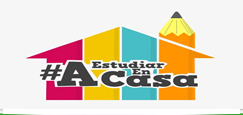                                                  Rancagua                           “Formando Técnicos para el mañana”                                   Unidad Técnico-PedagógicaHABILIDADES SOCIALES1° MGUIA DE TRABAJO N° 7 Nombre                                                     Curso                                  Fecha OBJETIVO: Explicar cómo ha evolucionado el concepto de Paternidad ResponsableCONTENIO: Paternidad ResponsableINDICACIONES: Desarrolle las siguientes actividades y copie pregunta y respuesta en Word enviándolas al correo del docente. No olvide adjuntar en sus respuestas su nombre curso y número de guía que está respondiendo, además destacar objetivos, fecha y actividades, si responde en cuaderno y trabajar ordenado y con letra clara. Se evaluarán con nota acumulativa. De respuesta a las preguntas utilizando información del siguiente linkhttp://www.cardenashistoriamedicina.net/etica/es-paternidad.htmDurante miles de años se pensaba que las mujeres quedaban embarazadas solas, que la sangre menstrual era la fuente y origen de cada ser humano, que la sangre se coagulaba y se formaba el feto, por eso se veneraba la sangre menstrual como dadora de vida. La paternidad surge cuando los hombres descubrieron su capacidad para engendrar, se dieron cuenta que las madres ancestrales habían llegado a ser deificadas por sus descendientes debido a su capacidad para concebir y dar vida, - como la Venus de Willendorf- por lo tanto, los nuevos patriarcas querían lo mismo, se dieron cuenta que esto les daba poder, inventaron la paternidad para apropiarse del poder que tenían las mujeres.ORIGEN DEL CONCEPTO Paternidad del latín paternitas- paternus relativo al padre es un conjunto de actitudes por decisión de un hombre y una mujer de formar familia. PRIVILEGIO Y OBLIGACIÓN DE LA PAREJA - HOMBRE Y MUJER, momentos y cuantos hijos tener, forma de amarlos, criarlos, educarlos y permitir el mejor desarrollo y desenvolvimiento en el grupo familiar y en la sociedad, la fecundidad por la cual los esposos se convierten al mismo tiempo en padre y madre, debe tener una dimensión humana, guiada por la razón y la virtud que la perfecciona en el plano de obrar por ello se debe hablar de paternidad y maternidad responsables. Lamentablemente en los últimos tiempos termino preñado de sentido y espiritualidad ha sido y está siendo manipulado hasta hacerlo sinónimo a cerrar la paternidad y maternidad, pero también tenemos hoy que por diversas razones también hay más padres que crían a sus hijos, el hombre moderno a comprendido que también forma parte de sus funciones el cuidado del hogar y la crianza de los hijos y se ha demostrado que la ternura, el cariño y los desvelos hacia los hijos no son solo habilidades exclusivas de la madre PREGUNTAS 1.—Cual seria según su opinión el aporte de la diosa:  Venus de Willendorf-, en la evolución de la paternidad.2.- Nombre y explique los tipos de padres que menciona el texto.3.- ¿Cuál es la importancia de la paternidad y/o, maternidad en la formación una familia? Explique4.- Según el texto ¿cuál es la importancia de la madre en la formación de la familia? Explique 5.- ¿Cuál sería su criterio el día que UD vaya a formar una familia?6.- Esta de acuerdo con lo que plantea el texto: explique  7.- Cree Ud que la paternidad responsable implica solamente el apoyo material? ExpliqueEnvié su trabajo al correo del docente:  marcia_sanchez_araya @hotmail.comTRABAJE A CONCIENCIA PARA OBTENER BUENOS RESULTADOSSUERTE